日本技能实习生招工通知书         通知日期：  2018年5月14日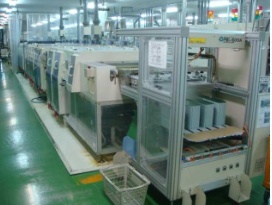 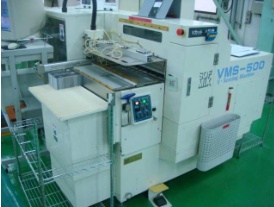 项目项目性质一年期      三年期 √  工作签证  证□ 技能实习地点：滋贺县一年期      三年期 √  工作签证  证□ 技能实习地点：滋贺县一年期      三年期 √  工作签证  证□ 技能实习地点：滋贺县一年期      三年期 √  工作签证  证□ 技能实习地点：滋贺县一年期      三年期 √  工作签证  证□ 技能实习地点：滋贺县一年期      三年期 √  工作签证  证□ 技能实习地点：滋贺县一年期      三年期 √  工作签证  证□ 技能实习地点：滋贺县一年期      三年期 √  工作签证  证□ 技能实习地点：滋贺县一年期      三年期 √  工作签证  证□ 技能实习地点：滋贺县条件工种配线板制造性别要求男 √    女    的    男 √    女    的    男 √    女    的    男 √    女    的    婚否婚否未婚条件拟招工人数6人年龄范围20周岁－27周岁20周岁－27周岁20周岁－27周岁20周岁－27周岁20周岁－27周岁20周岁－27周岁20周岁－27周岁条件拟招工人数6人学历要求初中以上     高中以上√  大学    其他：           初中以上     高中以上√  大学    其他：           初中以上     高中以上√  大学    其他：           初中以上     高中以上√  大学    其他：           初中以上     高中以上√  大学    其他：           初中以上     高中以上√  大学    其他：           初中以上     高中以上√  大学    其他：           招工说明工种描述电子配线基板加工电子配线基板加工电子配线基板加工电子配线基板加工电子配线基板加工电子配线基板加工电子配线基板加工电子配线基板加工电子配线基板加工招工说明工作经验要求无要求√无要求√无要求√无要求√无要求√无要求√无要求√无要求√无要求√招工说明所学专业要求无要求√          专业无要求√          专业无要求√          专业无要求√          专业无要求√          专业无要求√          专业无要求√          专业无要求√          专业无要求√          专业招工说明子女要求无要求   要求有子女      要求无子女√   无要求   要求有子女      要求无子女√   无要求   要求有子女      要求无子女√   无要求   要求有子女      要求无子女√   无要求   要求有子女      要求无子女√   无要求   要求有子女      要求无子女√   无要求   要求有子女      要求无子女√   无要求   要求有子女      要求无子女√   无要求   要求有子女      要求无子女√   时间安排报名截止日期报满为止报满为止初试日期初试日期   2018年6月4日   2018年6月4日   2018年6月4日   2018年6月4日   2018年6月4日时间安排面试日期2018年6月5日2018年6月5日出境日期2018年12月3名 /  2019年2月3名2018年12月3名 /  2019年2月3名2018年12月3名 /  2019年2月3名2018年12月3名 /  2019年2月3名2018年12月3名 /  2019年2月3名2018年12月3名 /  2019年2月3名时间安排初试安排视频初试   √   到基地初试   证    来公司初试   证另行通知     证面试要求需携带的材料：身份证、毕业证、户口本、医院体检证明服装要求：面试时穿白衬衣、深色领带、深色裤子、黑皮鞋其他：签字笔需携带的材料：身份证、毕业证、户口本、医院体检证明服装要求：面试时穿白衬衣、深色领带、深色裤子、黑皮鞋其他：签字笔需携带的材料：身份证、毕业证、户口本、医院体检证明服装要求：面试时穿白衬衣、深色领带、深色裤子、黑皮鞋其他：签字笔需携带的材料：身份证、毕业证、户口本、医院体检证明服装要求：面试时穿白衬衣、深色领带、深色裤子、黑皮鞋其他：签字笔需携带的材料：身份证、毕业证、户口本、医院体检证明服装要求：面试时穿白衬衣、深色领带、深色裤子、黑皮鞋其他：签字笔需携带的材料：身份证、毕业证、户口本、医院体检证明服装要求：面试时穿白衬衣、深色领带、深色裤子、黑皮鞋其他：签字笔需携带的材料：身份证、毕业证、户口本、医院体检证明服装要求：面试时穿白衬衣、深色领带、深色裤子、黑皮鞋其他：签字笔待遇讲习津贴5万日元小时工资   813日元/小时   813日元/小时   813日元/小时其他其他费用管理费3.6万元3.6万元3.6万元3.6万元3.6万元3.6万元3.6万元3.6万元3.6万元费用其他费用培训时间4个月，培训费5600元；签证、体检等杂费，约1000元左右，按照实际花费多退少补。国内段出国旅费按实际发生费用自理。意外伤害保险加入金500元（必须）培训时间4个月，培训费5600元；签证、体检等杂费，约1000元左右，按照实际花费多退少补。国内段出国旅费按实际发生费用自理。意外伤害保险加入金500元（必须）培训时间4个月，培训费5600元；签证、体检等杂费，约1000元左右，按照实际花费多退少补。国内段出国旅费按实际发生费用自理。意外伤害保险加入金500元（必须）培训时间4个月，培训费5600元；签证、体检等杂费，约1000元左右，按照实际花费多退少补。国内段出国旅费按实际发生费用自理。意外伤害保险加入金500元（必须）培训时间4个月，培训费5600元；签证、体检等杂费，约1000元左右，按照实际花费多退少补。国内段出国旅费按实际发生费用自理。意外伤害保险加入金500元（必须）培训时间4个月，培训费5600元；签证、体检等杂费，约1000元左右，按照实际花费多退少补。国内段出国旅费按实际发生费用自理。意外伤害保险加入金500元（必须）培训时间4个月，培训费5600元；签证、体检等杂费，约1000元左右，按照实际花费多退少补。国内段出国旅费按实际发生费用自理。意外伤害保险加入金500元（必须）培训时间4个月，培训费5600元；签证、体检等杂费，约1000元左右，按照实际花费多退少补。国内段出国旅费按实际发生费用自理。意外伤害保险加入金500元（必须）培训时间4个月，培训费5600元；签证、体检等杂费，约1000元左右，按照实际花费多退少补。国内段出国旅费按实际发生费用自理。意外伤害保险加入金500元（必须）费用招工部门临沂振兴国际劳务合作有限公司解经理15163936817杜经理0539-3377521地址：沂南县公安局东200米路临沂振兴国际劳务合作有限公司解经理15163936817杜经理0539-3377521地址：沂南县公安局东200米路临沂振兴国际劳务合作有限公司解经理15163936817杜经理0539-3377521地址：沂南县公安局东200米路临沂振兴国际劳务合作有限公司解经理15163936817杜经理0539-3377521地址：沂南县公安局东200米路临沂振兴国际劳务合作有限公司解经理15163936817杜经理0539-3377521地址：沂南县公安局东200米路临沂振兴国际劳务合作有限公司解经理15163936817杜经理0539-3377521地址：沂南县公安局东200米路临沂振兴国际劳务合作有限公司解经理15163936817杜经理0539-3377521地址：沂南县公安局东200米路临沂振兴国际劳务合作有限公司解经理15163936817杜经理0539-3377521地址：沂南县公安局东200米路临沂振兴国际劳务合作有限公司解经理15163936817杜经理0539-3377521地址：沂南县公安局东200米路费用备   注1．企业希望招收性格开朗，吃苦耐劳有协调能力的人员2.视力要求1.0以上（矫正视力）3.因为有夜班，要求能干夜班，体力强壮的人。1．企业希望招收性格开朗，吃苦耐劳有协调能力的人员2.视力要求1.0以上（矫正视力）3.因为有夜班，要求能干夜班，体力强壮的人。1．企业希望招收性格开朗，吃苦耐劳有协调能力的人员2.视力要求1.0以上（矫正视力）3.因为有夜班，要求能干夜班，体力强壮的人。1．企业希望招收性格开朗，吃苦耐劳有协调能力的人员2.视力要求1.0以上（矫正视力）3.因为有夜班，要求能干夜班，体力强壮的人。1．企业希望招收性格开朗，吃苦耐劳有协调能力的人员2.视力要求1.0以上（矫正视力）3.因为有夜班，要求能干夜班，体力强壮的人。1．企业希望招收性格开朗，吃苦耐劳有协调能力的人员2.视力要求1.0以上（矫正视力）3.因为有夜班，要求能干夜班，体力强壮的人。1．企业希望招收性格开朗，吃苦耐劳有协调能力的人员2.视力要求1.0以上（矫正视力）3.因为有夜班，要求能干夜班，体力强壮的人。1．企业希望招收性格开朗，吃苦耐劳有协调能力的人员2.视力要求1.0以上（矫正视力）3.因为有夜班，要求能干夜班，体力强壮的人。1．企业希望招收性格开朗，吃苦耐劳有协调能力的人员2.视力要求1.0以上（矫正视力）3.因为有夜班，要求能干夜班，体力强壮的人。